附件1关于推选华南师范大学教育科学学院第二十届研究生代表大会代表的通知华南师范大学教育科学学院全体研究生：为保证我院研究生会的工作顺利开展以及讨论和制定我院研究生会在新时代、新形势下的工作方针，开创新局面，经教育科学学院党委批准，教育科学学院研究生会决定于2019年5月31日在教育科学学院125讲学厅召开教育科学学院研究生代表大会，根据《中华全国学生联合会章程》、《广东省学生联合会章程》以及《华南师范大学研究生会章程》，结合本院实际，特制定本办法。现将有关事项通知如下：一、代表应具备的条件1.具有华南师范大学学籍的教育科学学院全日制在校研究生（受到处分未撤销的学生除外）；2.拥护中国共产党的领导，具有坚定的共产主义信念和共产主义理想，严格遵守党的政治纪律，实际践行党的政治路线；3.遵守宪法和法律、法规，遵守学校章程和各项规章制度；4.具有责任心、问题意识、判断能力和正确的价值观；站在同学立场上，真实的反映同学诉求，积极行使代表权利；关心学校建设，心系学院发展。二、代表权利（一）在第二十次教育科学学院研究生代表大会上充分发表意见和建议，享有表决权、选举权和被选举权；（二）在职权范围内以个人或者联名方式提出提案，并对提案办理情况进行询问和监督；（三）对教育科学学院研究生会组织的工作提出建议、批评和实行监督；（四）听取、审议教育科学学院研究生会工作报告以及提交大会的其他报告；（五）履行其他应尽的职责。三、代表义务（一）积极行使代表权利，履行代表职责，按时参加相关会议；（二）认真学习，不断提高思想政治素质和参与学校治理的能力；（三）密切联系学生，反映学生的意见和要求；（四）监督教育科学学院研究生会组织开展的工作，提出改进措施和工作建议。四、产生办法本次代表大会选举产生教育科学学院第二十届研究生会主席团。大会的选举工作在大会主席团的领导下进行。代表的酝酿 代表酝酿应该着重考虑代表的先进性和代表性，考虑学生干部、党员在代表中的比例，同时考虑男女代表和少数民族代表的比例，力求本次代表具有真正的广泛代表性。本次代表应由以下几个主体构成：教育科学学院研究生会全体学生干部；非毕业班的两个年级各专业需经过班级充分酝酿协商讨论，推选出两名代表参加大会（大于10人以上的班级，推选的代表不可为教育科学学院研究生会成员，在此基础上大于20人以上的班级，推选代表人数增加一人）；毕业班以自愿原则报名。代表的推选 各班代表候选人须填写《华南师范大学教育科学学院第二十次研究生代表大会代表登记表》。（详见附件3）并于2019年5月23日前中午12时将登记表的电子版以“代表-年级+姓名”的格式发至：704683758@qq.com。（三）代表的产生 大会筹备小组授权教育科学学院第十九届研究生会对各代表进行资格审查，审查结束后将名单向全院学生进行公示3天，如无异议则将结果提交大会筹备小组即可生效。在此过程中严禁弄虚作假，否则取消代表资格并严肃处理。联系人及联系方式林晓雯 15626029104周  洁 15626096355华南师范大学教育科学学院研究生会第二十次研究生代表大会筹备委员小组2019年5月17日附件2关于推选华南师范大学教育科学学院第二十次研究生代表大会委员的通知 华南师范大学教育科学学院全体研究生：为全面贯彻党的十九大精神，以习近平新时代中国特色社会主义思想为指导，深入贯彻习近平总书记重要讲话精神，进一步加强我院研究生会组织建设，增强我院研究生会组织凝聚力，提高我院研究生民主实践能力，为学院建设和发展贡献力量，根据《中华全国学生联合会章程》、《广东省学生联合会章程》、《华南师范大学研究生会章程》和《华南师范大学教育科学学院研究生会章程》的有关规定，结合我院研究生会工作的实际情况，经我院第十九届研究生会研究，并报院党委批准，将于近期召开华南师范大学教育科学学院研究生代表大会，故拟定开展华南师范大学教育科学学院研究生代表大会委员的推选工作。现将有关事项通知如下：一、委员名额华南师范大学教育科学学院研究生会委员会设委员6名，不设候补委员。二、推选范围华南师范大学教育科学学院2017级、2018级研究生三、截止时间即日起至2019年5月8日下午17时止（该通知已于2019年5月6日通过群邮件形式发送至2017级与2018级群邮，并已推选出委员候选人9人）四、推选条件（一）有坚定的共产主义信念，在重大问题上立场坚定，严守党的政治纪律和政治规矩。深入贯彻党的十九大精神，以习近平新时代中国特色社会主义思想为指导，深入贯彻习近平总书记重要讲话精神；（二）热爱学生工作，熟悉和掌握学生工作的原则和规律，具有强烈的服务意识和责任心，乐于为广大同学服务，自觉坚持民主集中制，作风正派、严实，在同学中具有较高威信和影响力；（三）具备扎实的专业基础和合理的知识结构，有较强的学习能力，成绩优秀，无考试作弊等情况，上学年无挂科。（四）综合素质高，有团结协作精神，有较强的社会实践能力、语言文字表达能力、统筹组织能力和沟通协调能力；（五）同等条件下，优先考虑：1.获得院级及以上优秀共产党员、优秀共青团干部、优秀共青团员、优秀学生干部等荣誉称号；2.具备1至2年学生工作经验；3.中共党员。（六）遵守宪法和法律、法规，遵守学校章程和规章制度。五、报名方法与要求1.本次选拔由教育科学学院研究生会代表大会筹备委员会负责。2.所有报名表都须按本通知要求自行填写或通知推荐候选人填写《华南师范大学教育科学学院第二十届研究生代表大会常务委员会委员候选人报名表》。3.各候选人填妥报名表后，将纸质版于报名时间截止前交至教科院107办公室，将电子版报名表及邮件命名为：“委员-年级+姓名”于截止时间前发至邮箱：543629906@qq.com.4.《报名表》须附个人电子证件照。六、产生办法（一）资格审查华南师范大学教育科学学院研究生代表大会筹备小组组织工作人员对报名者进行资格审查，主要审查其政治素质、群众基础、党团意见以及是否符合选拔条件等，产生委员候选人预备名单，提交华南师范大学研究生代表大会筹备小组作进一步考察审批。（二）组织审批由工作小组对进入考察环节的参选者组织考察谈话，征求人选所在班级、学生组织和基层党团组织的意见，报我院党委审议通过，产生候选人9名，并进行公示，无异议情况下候选人参加华南师范大学教育科学学院代表大会委员会委员的选举。（三）委员选举召开华南师范大学教育科学学院第二十次研究生代表大会，完成研究生会委员选拔工作，最终确定6名候选人成为华南师范大学第二十届研究生委员会委员。联系人及联系方式林晓雯 15626029104   华南师范大学教育科学学院研究生会第二十次研究生代表大会筹备小组2019年5月5日附件3华南师范大学教育科学学院第二十次研究生代表大会代表登记表附件4华南师范大学教育科学学院第二十届研究生代表大会常务委员会委员候选人报名表附件5关于征集华南师范大学教育科学学院第二十次研究生代表大会提案的通知华南师范大学教育科学学院全体研究生：为全面贯彻党的十九大精神，以习近平新时代中国特色社会主义思想为指导，深入贯彻习近平总书记重要讲话精神，我院将于近期召开华南师范大学教育科学学院研究生代表大会。为激发我院研究生主人翁意识及责任感，进一步促进学院管理体制改革和学院决策民主化、科学化，加强广大研究生与学院之间的交流与沟通，华南师范大学教育科学学院研究生代表大会筹备小组现开展提案征集工作。现将相关事项通知如下：一、征集对象华南师范大学教育科学学院全体研究生二、征集时间即日起至2019年5月23日22时提案内容及主题   提案征集旨在广泛听取同学意见与建议，凡真实反映研究生切身想法、有利于加强学院建设的提案均可被受理，提案内容包括但不限于以下主题：（一）学院教学管理与课程实施问题（二）学院学风建设与专业培养规划（三）学院学生工作与民主事务管理（四）学院后勤保障与生活发展服务（五）学生宿舍管理与校园治安问题（六）学生文化活动与社会生活实践（七）学生权益保障与意见反馈机制四、提案要求（一）主题鲜明。提案须与同学合法权益、学校实际情况相适应，能够真实反映同学诉求、切实推动学校发展，并符合党和国家的方针政策、法律法规。（二）言之有据。反映问题要以事实为依据，通过充分调查研究再提出提案。案情要清楚，事实明确，言之有物，避免空洞笼统。（三）广泛性。提案内容要求具有一定的代表性和可行性。除提出现实问题外，也可重点关注可行性建议及相关改革发展思路。（四）一事一案。提案须简明扼要，不能一案多事。（五）行文格式正确：1.问题型提案至少应当包含背景、问题概要、情况分析、解决方案等四部分；2.建议型提案至少应当包括背景、目的、构想、具体策略等四部分。五、征集方式（一）个人提案：以个人名义进行提案。（二）联名提案：以多人名义进行提案。六、提交方式（一）填写《提案信息登记表》和《华南师范大学教育科学学院研究生代表大会提案》，提案封面及正文格式均以附件1和附件2模板要求为准。 （二）提案须有相关附议人签字确认，附议人不能少于10人，否则提案无效。（三）所有提案必须按时提交电子版，否则提案无效。电子版提案请发送至邮箱912934376@qq.com，文件命名为“个人提案／联名提案+第一提案人姓名+提案主题”。七、其他说明（一）全体研究生可自由提交提案，可个人或联名多次提交不同提案；（二）若存在相似或相近提案，大会筹备委员会将在征求提案负责人意见的情况下考虑合并相关提案。（三）优秀提案于第二十次研究生代表大会进行解释与落实。（四）优秀提案人或提案小组将给予一定的奖励。（五）出现本通知以外的事宜，由教育科学学院研究生会主席团进行解释。本次大会的召开是我院的一项重要的政治工作，提案的征集有助于创造更好的学习生活环境、增强同学们对学院建设的参与度和对学院工作的认同感。请广大研究生立足解决学习生活中遇到的实际问题，为学院科学发展建言献策。联系人及联系方式周洁 15626096355附件：1.《提案信息登记表》2.《华南师范大学教育科学学院研究生代表大会提案》模板华南师范大学教育科学学院研究生会华南师范大学教育科学学院研究生代表大会筹备小组2019年5月17日附件（1）提案信息登记表附件（2）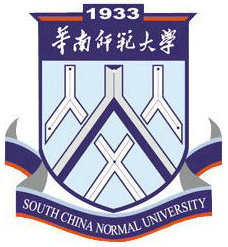 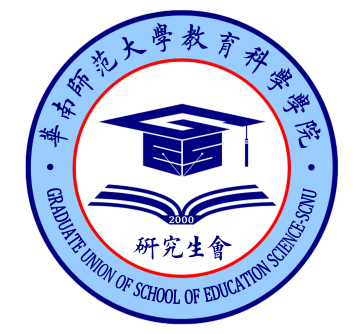 教育科学学院研究生代表大会提案题目：                关于 XXX 的提案                                          提 案 人：             XXX（或者XXX代表组）                   第一提案人：                                                     提案类别：                                                       时间： 2019  年 X月 X日关于XXXXXXXXX的提案一、正文内容统一采用仿宋四号，首行缩进2字符，1.5倍行距，相关重点内容加粗。问题型提案至少应当包含背景、问题概要、情况分析、解决方案等四部分；建议型提案至少应当包括背景、目的、构想、具体策略等四要素。二、标题1.一级标题采用“一、”样式，黑体三号，左对齐，首行缩进2字符，1.5倍行距。2.二级标题采用“（一）”样式，楷体三号，左对齐，首行缩进2字符，1.5倍行距。3.三级标题采用“1.”样式，仿宋三号，左对齐，首行缩进2字符，1.5倍行距。4.四级标题采用“(1)”样式，仿宋三号，左对齐，首行缩进2字符，1.5倍行距。请大会予以审议！（最后结束必须有该项）姓名性别民族照片班级   级政治面貌照片专业现任职务照片电话邮箱照片研究生会意见学院意见姓名性别年龄照片班级20    级政治面貌照片专业现任职务照片电话邮箱照片主要学生工作经历曾获荣誉和奖项对教育科学学院研究生改进建议提案名称关于XXXXXXXXX的提案提案类别□ 个人提案          □ 联名提案提 案 人第一提案人提案时间2019年X月X日提案内容问题型提案至少应当包含背景、问题概要、情况分析、解决方案四部分；建议型提案至少应当包括背景、目的、构想、具体策略四部分。提案内容问题型提案至少应当包含背景、问题概要、情况分析、解决方案四部分；建议型提案至少应当包括背景、目的、构想、具体策略四部分。（提案附议人签名）（提案附议人签名）